LAPORAN CAPAIAN KINERJA BULANANPEGAWAI NEGERI SIPIL KEMENTERIAN AGAMA REPUBLIK INDONESIAMADRASAH ALIYAH NEGERI 1 BUNGONama			:									Unit Kerja		:NIP			:									Unit Organisasi		:Jabatan			:									Bulan			:														Bungo, 01 Februari 2020Pejabat Penilai / Atasan Langsung,									Pejabat / Pegawai yang dinilai,DONY AFRIAN, S.Pd.I., M.Pd.I										DONY AFRIAN, S.Pd.I., M.Pd.INIP. 198004012007011019										NIP. 198004012007011019NOHARI, TANGGAL DAN TAHUNKEGIATANOUTPUTVOLUMESATUANKETERANGAN1234567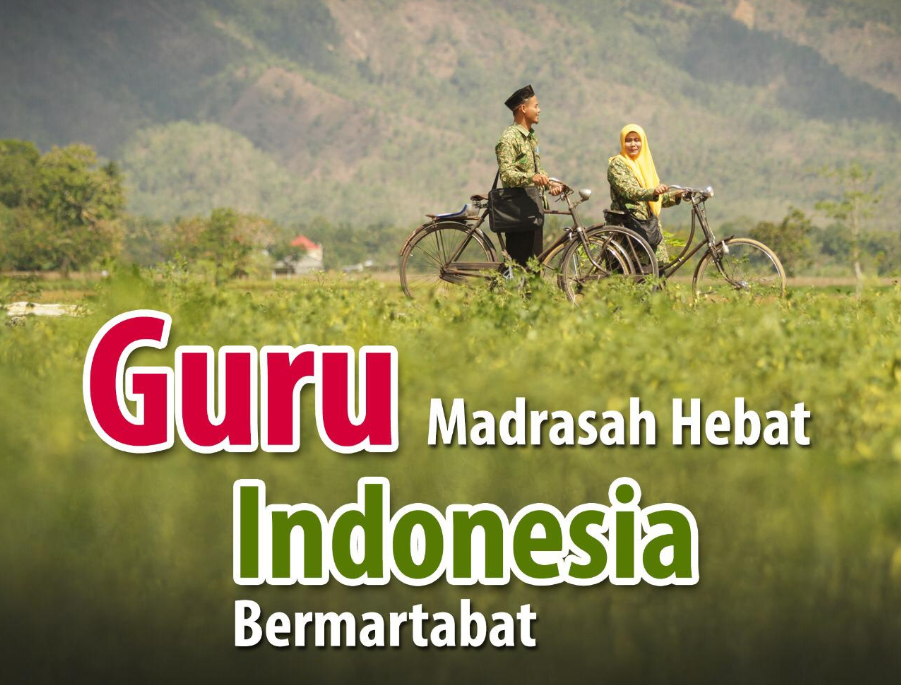 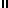 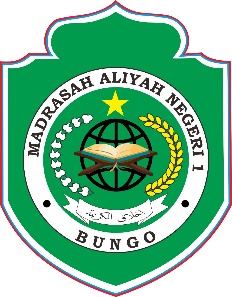 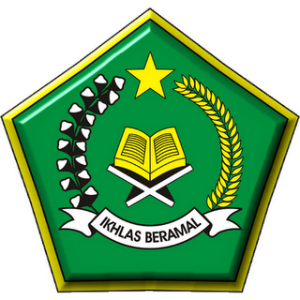 